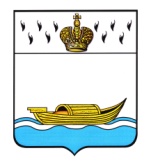           ГЛАВА    Вышневолоцкого городского округа     Тверской области                                                Постановлениеот 31.12.2019                                № 5-пгО признании утратившими силу отдельных правовых актов Главы города Вышний ВолочекВ соответствии с Уставом Вышневолоцкого городского округа Тверской области, постановляю:1. Признать утратившим силу с 01.01.2020 года:- постановление Мэра города Вышний Волочек от 16.06.2010 № 82 «О Перечне должностей, при назначении на которые и при замещении которых граждане обязаны представлять сведения о своих доходах, об имуществе и обязательствах имущественного характера, а также сведения о доходах об имуществе и обязательствах имущественного характера своих супруги (супруга) и несовершеннолетних детей»;- постановление Мэра города Вышний Волочек от 15.05.2013 № 96 «О внесении изменений в постановление Мэра города Вышний Волочек от 16.06.2010 № 82 «О Перечне должностей, при назначении на которые и при замещении которых граждане обязаны представлять сведения о своих доходах, об имуществе и обязательствах имущественного характера, а также сведения о доходах об имуществе и обязательствах имущественного характера своих супруги (супруга) и несовершеннолетних детей»;- постановление Главы города Вышний Волочек от 31.12.2015 № 322 «О внесении изменений в постановление Мэра города Вышний Волочек от 16.06.2010 № 82 «О Перечне должностей, при назначении на которые и при замещении которых граждане обязаны представлять сведения о своих доходах, об имуществе и обязательствах имущественного характера, а также сведения о доходах об имуществе и обязательствах имущественного характера своих супруги (супруга) и несовершеннолетних детей».2. Настоящее постановление вступает в силу со дня подписания.Глава Вышневолоцкого городского округа                                       Н.П. Рощина